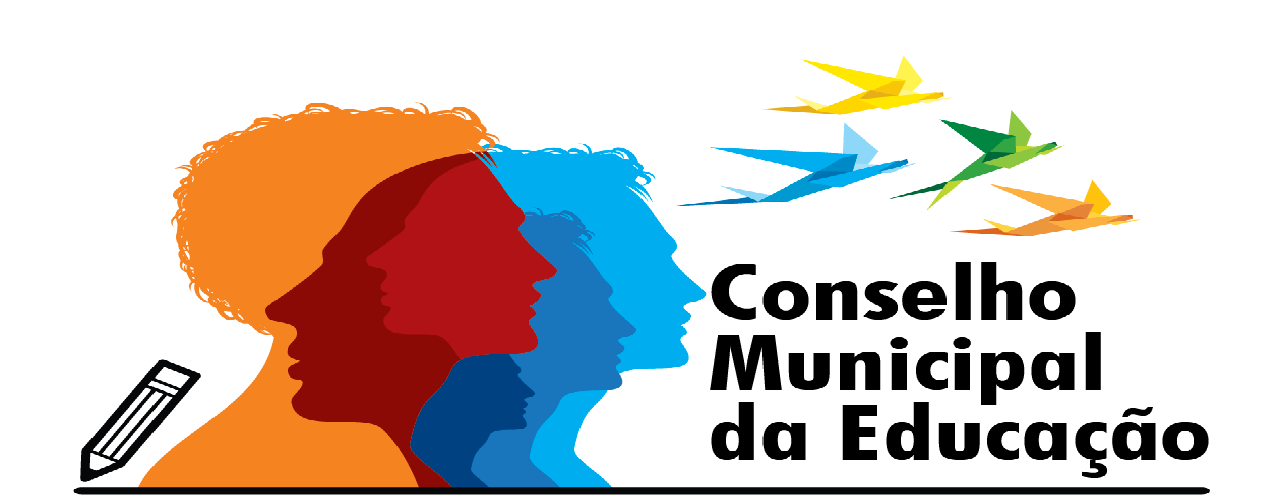 DELIBERAÇÃO O CONSELHO MUNICIPAL DA ESTÂNCIA TURÍSTICA DO MUNICÍPIO DE SALTO/SPSala de Reuniões- Secretaria de Educação da Estância Turística de Salto/SP.Rodrigo Lucas de OliveiraPresidenteASSUNTO: Regimento Escolar da Rede Municipal de Ensino – Prefeitura da Estância Turística de Salto/SP.Reunião Ordinária realizada em - Conselho Municipal de Educação do Município de Salto/SP.A Secretaria de Educação do Município denominado Estância Turística de Salto em 06/04/2018, apresentou ao presente Conselho Municipal, em data mencionada, para a apreciação do Conselho Municipal de Educação, O Regimento Escolar da Rede Municipal de Ensino  que deve orientar as unidades escolares, a cumprir na integra seus direitos e deveres. Para isso, o C.M.E. e os gestores de todas as Unidades Escolares da rede municipal, foram conclamados para apreciação do referido documento, construído pela Rede Municipal.O regimento escolar da Rede Municipal define e explicita os príncipios da democratização, comprometimento, diálogo, ética e a educação como direito. O regimento escolar afirma o compromisso com o desenvolvimento integral dos  educandos em todas as suas potencialidades, assim como a formação contínua dos educadores.  Diante do exposto e com base nas orientações de redação final, recomendações e normas para orientar a implementação do Regimento Escolar da Rede Municipal no município de SaltoSP fica deliberado a partir desta data, através de PARECER CONCLUSIVO.Salto, 08 de Abril de 2020Após lido o teor na íntegra. Apreciado e deliberado pelo C.M.E. Salto/SPRodrigo Lucas de OliveiraPresidente 